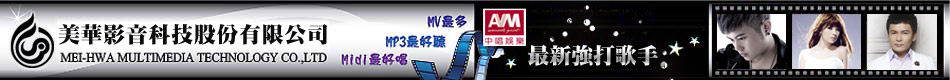 歌曲編號歌曲類別歌曲名稱演唱人備註22346台語洞房林俊吉&戴梅君22347台語血脈戴梅君45159其他心痛袂清醒戴梅君54079其他秋去秋來葉倩文80091其他HA HAI YAN(嗨!海洋)北原山貓80092其他阿美歌北原山貓80093其他試試看北原山貓80094其他慶豐收北原山貓80095其他有空來玩北原山貓80096其他卑南聖山北原山貓93103其他一個人愛燕子93135其他誰的哭聲文雯93184其他如此消瘦張傑93343其他小朋友張南93380其他我耳邊留戀翁翁93381其他我能承受尹佩嘉93385其他我表白施娜93387其他我要你的微笑燕子93445其他眼淚止不住炫仔93463其他真的很美劉濤93467其他真的是天意小海93504其他眼裡袁總祥93513其他睡意漸去曉羽93528其他知痛禦寒93530其他知道愛華子93534其他已經分離豆子93557其他希望愛小站93562其他帶走任芳93569其他平面孫美琪93571其他年華城袁芳93573其他年少的記憶豆子93574其他屬於吾承炫93576其他屬於我的那個人朱奕奕93577其他歲歲年年子嫻93578其他歲月裏常雲93579其他岸邊王之93580其他崎嶇華子93585其他左邊王之93586其他巧合扣子93589其他差別曉羽93590其他已決定王之93594其他小鬼的美麗翁翁93595其他少個難題承煥93597其他塵封王之93599其他就當秘密豆子93605其他就算沒人愛楊吾樂93608其他就這樣走下去言曉93609其他盡頭燕子93610其他盡頭的我小站93613其他層層的浪波嘉怡93615其他展開常雲93616其他並不如意禦寒93618其他並肩曉雨93622其他幸福嘉怡